TSI Lesson Reflection – TSI Phase Diagram Name: ___Nichole Montague_______________________________Activity: ___Soda and Scientific Reasoning____________________What level did you observe?    Individual   Pair   Small group  √ Full Class Why did you observe this level? ___I observed this level b/c I was facilitating for a class of 24 and I was interacting with many different lab groups constantly._____Draw arrows indicating your progression through the TSI Phases of Inquiry.  Number your arrows.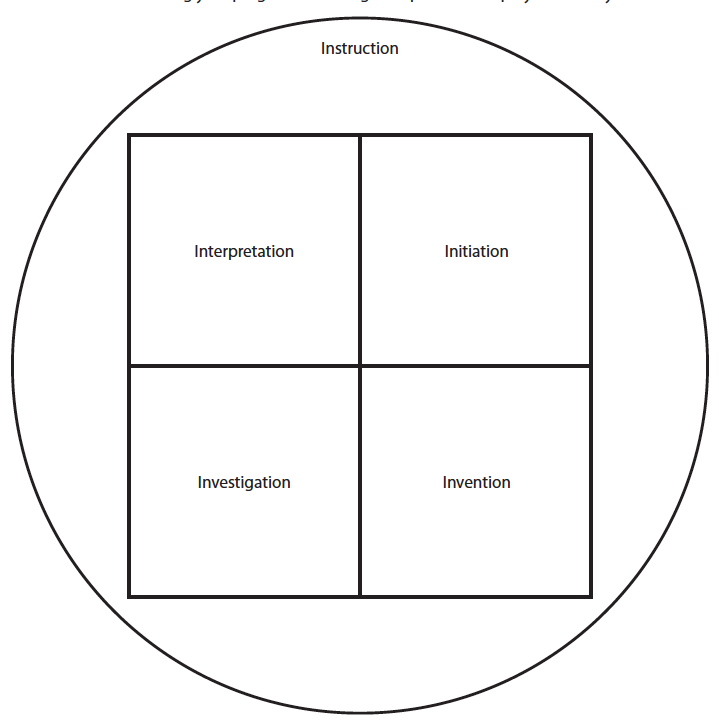 